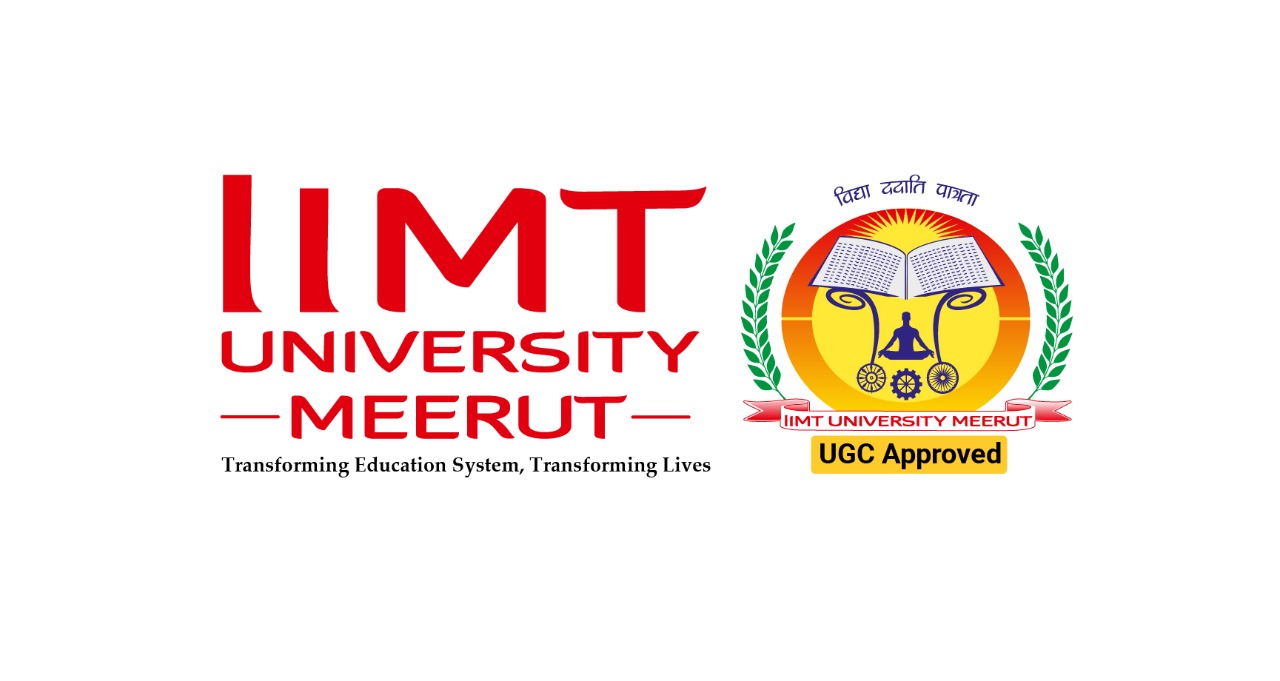 CERTIFICATE FOR FINAL VERSION OF THESIS(To be submitted after Final Viva-Voce Examination)This is to certify that the soft copy of thesis entitled “_____________________________________________________________________________________________________________________________________________________________________________________________________________________________________________________________________________________________________________________________________________” submitted by Mr/Ms________________________________________________________ for award of Doctor of Philosophy (Ph.D.) Degree in ________________________________ incorporates all corrections/modifications including those suggested during viva-voce.  ______________________								   _____________________Signature of Supervisor (s)							         Signature of ScholarName: _________________________________			        Name: __________________________________Date: ______________________				        Date: ______________________